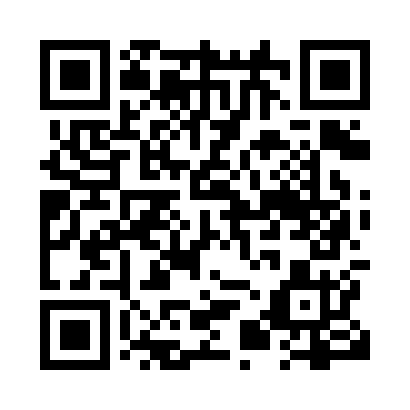 Prayer times for Renton, Ontario, CanadaMon 1 Jul 2024 - Wed 31 Jul 2024High Latitude Method: Angle Based RulePrayer Calculation Method: Islamic Society of North AmericaAsar Calculation Method: HanafiPrayer times provided by https://www.salahtimes.comDateDayFajrSunriseDhuhrAsrMaghribIsha1Mon4:005:461:256:439:0310:492Tue4:015:471:256:439:0310:493Wed4:025:481:256:439:0310:484Thu4:035:481:256:429:0310:485Fri4:045:491:266:429:0210:476Sat4:055:491:266:429:0210:467Sun4:065:501:266:429:0110:468Mon4:075:511:266:429:0110:459Tue4:085:521:266:429:0110:4410Wed4:095:521:266:429:0010:4311Thu4:105:531:276:419:0010:4212Fri4:115:541:276:418:5910:4113Sat4:125:551:276:418:5810:4014Sun4:145:561:276:418:5810:3915Mon4:155:561:276:408:5710:3816Tue4:165:571:276:408:5610:3717Wed4:185:581:276:408:5610:3618Thu4:195:591:276:398:5510:3519Fri4:206:001:276:398:5410:3420Sat4:226:011:276:388:5310:3221Sun4:236:021:276:388:5210:3122Mon4:246:031:276:388:5210:3023Tue4:266:041:276:378:5110:2824Wed4:276:051:276:378:5010:2725Thu4:296:061:276:368:4910:2526Fri4:306:071:276:358:4810:2427Sat4:326:081:276:358:4710:2228Sun4:336:091:276:348:4610:2129Mon4:356:101:276:348:4510:1930Tue4:366:111:276:338:4310:1831Wed4:386:121:276:328:4210:16